บันทึกแนวทางการปฏิบัติที่ดีชื่อผลงาน การพัฒนาระบบสารสนเทศเพื่อนสนับสนุนงาน 
กองนโยบายและแผน มหาวิทยาลัยเทคโนโลยีราชมงคลล้านนา1.เจ้าของผลงาน ว่าที่ร้อยตรีวรกมล  สันชุมภู 2.สังกัดสำนงานอธิการบดี กองนโยบายและแผน3.ชุมชนนักปฏิบัติ	  ด้านการผลิตบัณฑิต			  ด้านการวิจัย			  ด้านการพัฒนาสมรรถนะการปฏิบัติงาน4.ประเด็นความรู้  1. ปรับเปลี่ยนการจัดเก็บเอกสารจากแบบเดิมสู่แบบใหม่ แบบเดิมเก็บเป็นกระดาษ ทำให้กระจัดกระจายและข้อมูลไม่เป็นปัจจุบัน กองนโยบายและแผน จึงเปลี่ยนวิธีการจัดทำแผนเป็นระบบเป็น ผ่านระบบสารสนเทศเพื่อสะดวกต่อการทำงาน2. ปรับเปลี่ยนกระบวนการทำงานผ่านระบบสารสนเทศ ในด้านการจัดทำแผนมหาวิทยาลัยรวมถึงการติดตามประเมินผลเพื่อสามารถสนับสนุนการตัดสินใจของผู้บริหาร3. ระบบมีความปลอดภัยของข้อมูล ตั้งแต่จำกัดผู้มีสิทธิ์เข้าใช้งาน และการจัดการกระบวนการในการจัดทำแผนของมหาวิทยาลัย5.ความเป็นมา หลักการและเหตุผลสืบเนื่องจาก พ.ศ. 2548 ได้มีพระราชบัญญัติมหาวิทยาลัยเทคโนโลยีราชมงคล พ.ศ. 2548 ประกาศยกฐานะสถาบันเทคโนโลยีราชมงคล ขึ้นเป็นมหาวิทยาลัยเทคโนโลยีราชมงคล 9 เปิดสอนระดับต่ำกว่าปริญญา ระดับปริญญาตรี และระดับบัณฑิตศึกษา ปัจจุบันได้มีการแบ่งเขตพื้นที่ทั้งหมด 6 เขตพื้นที่ได้แก่ เชียงราย ตาก น่าน พิษณุโลก เชียงใหม่ และลำปางการดำเนินงานที่ผ่านมาจึงทำให้เห็นภาพชัดเจนว่า มหาวิทยาลัยเทคโนโลยีราชมงคลล้านนา มหาวิทยาลัยของรัฐ ซึ่งได้รับงบประมาณแผ่นดินมาดำเนินการกิจการภายในมหาวิทยาลัย การดำเนินการที่เกี่ยวข้องกับการงบประมาณจะอยู่ในความรับผิดชอบของกองนโยบายและแผน การดำเนินการที่ผ่านมา กองนโยบายและแผน พบกับปัญหาด้านการติดตามการดำเนินการใช้จ่ายตามงบประมาณและไม่สามารถปรับตัวได้ทันก่อนจะถึงช่วงปิดงบประมาณ ทำให้การบริหารงบประมาณไม่สามารถทำได้เต็มประสิทธิภาพ อีกทั้งก่อนหน้านี้เครื่องมือทันสมัยและเทคโนโลยีใหม่ๆ ยังมีน้อยและราคาสูง จึงไม่ได้มีเครื่องใดๆ เข้ามาเสริมการทำงานให้รวดเร็วรัดกุมได้ ดังนั้น กองนโยบายและแผน ตระหนักถึงปัญหาการจัดทำแผนและติดตามและประเมินผลโครงการตามหมวดงบประมาณต่าง  จึงต้องการให้มีการติดตามการดำเนินการตามงบประมาณที่เป็นไปอย่างมีประสิทธิภาพ สามารถทำให้คณะผู้บริหารตัดสินใจดำเนินการต่างๆ ได้อย่างมีประสิทธิภาพ ผู้บริหารจึงมีความคิดริเริ่มที่จะสร้างสรรค์เครื่องมือใหม่ๆ คือการพัฒนาระบบสารสนเทศเพื่อสนับสนุนงานนโยบายและแผน ทั้งผ่านระบบคอมพิวเตอร์และใช้อุปกรณ์พกพาที่จะเข้ามาช่วยแจ้งเตือนผู้บริหารในเรื่องการใช้จ่ายงบประมาณในด้านต่างๆ ที่จะทำให้การบริหารมหาวิทยาลัยเป็นไปได้ตรงตามแผนงบประมาณ รวมถึงการปรับเปลี่ยนแผนงานโครงการได้ทุกมิติวัตถุประสงค์1. เพื่อนำข้อมูลด้านการจัดทำแผนมหาวิทยาลัย จัดเป็นฐานข้อมูลและโปรแกรมสำหรับสนับสนุนงานนโยบายและแผนสามารถ ทำได้ง่าย รวดเร็ว และเพื่อการสืบค้นอย่างมีประสิทธิภาพ และลดความผิดพลาดในงานที่จะเกิดขึ้น 	2. พัฒนาทักษะ ความเชี่ยวชาญ ความชำนาญ ขีดสมรรถนะทางเทคนิค ในการทำงานตำแหน่งปัจจุบัน รวมถึงการ นำองค์ความรู้ในแต่ละงานภายในกองนโยบายและแผนมาประยุกต์จนเกิดเครื่องมือในการจัดการงานได้อย่างมีประสิทธิภาพ6.แนวทางการปฏิบัติที่ดีการแลกเปลี่ยนเรียนรู้ ครั้งที่ 1 บันทึกการเล่าเรื่องเรื่อง คัดเลือกองค์ความรู้จากกิจกรรมบ่งชี้ความรู้ เสนอปัญหาและอุปสรรครวมถึงแนวทางการแก้ไขวันที่ 30 – 31 กรกฎาคม 2563ณ กองนโยบายและแผน มทร.ล้านนาครั้งที่ 2บันทึกการเล่าเรื่องเรื่อง นำเสนอการพัฒนาระบบ วันที่ 13 สิงหาคม 2563ณ กองนโยบายและแผน มทร.ล้านนา1.งานบริหารและยุทธศาสตร์ เสนอให้มีการนำระบบสารสนเทศเข้ามาบริหารจัดการในการทำงานทั้งกระบวนการไม่ว่าจะเป็นตัวจัดการยุทธศาสตร์และการจัดการเพิ่มค่าน้ำหนักของเกณฑ์วัดผล เพื่อเป็นการตั้งกระบวนการทำแผนในระบบสารสนเทศแนวทางแก้ไขปัญหาลดการกระจัดกระจายของข้อมูลที่ไม่เป็นปัจจุบันเพิ่มให้เห็นการเชื่อมโยงของตัวชี้วัดและแผนงานโครงการสามารถนำเสนอต่อผู้บริหารได้สะดวกและสามารถเปลี่ยนแปลงได้ทันที2.งานแผนการเงินและงบประมาณ เสนอให้มีการเพิ่มฟังก์ชั่นการทำงานในการจัดสรรงบประมาณแสดงสามารถกระจายงบประมาณเข้าสู่แผนงานโครงการในระดับหน่วยงานทั้งหน่วยงานหลักและหน่วยงานย่อย รวมถึงการประมาณการเงินรายได้และเงินงบประมาณแผ่นดิน ตลอดจนระบบเสนอรายการครุภัณฑ์ อาคารและสิ่งก่อสร้าง และการจัดลำดับออกเป็นรายงานเพื่อเสนอผู้บริหารพิจารณาตัดสินใจเข้าสู่กระบวนการจัดทำคำของบประมาณในภาพรวมของมหาวิทยาลลัยเสนอต่อสำนักงบประมาณแนวทางแก้ไขปัญหา ลดการทำข้อมูลที่ไม่เป็นปัจจุบันลดความผิดพลาดในการคำนวณเงินงบประมาณอำนวยความสะดวกในการจัดทำคำของบประมาณประจำปีอำนวยความสะดวกในการจัดสรรงบประมาณลงหน่วยงานภายในมหาวิทยาลัยแสดงรายงานการจัดสรรงบประมาณของมหาวิทยาลัย3.งานติดตามและประเมินผล เสนอให้ระบบสารสนเทศนั้นสามารถมองเห็นทุกมิติของแผนของมหาวิทยาลัยไม่ว่าจะเป็น มิติด้านงบประมาณ มิติด้านผลการดำเนินงานหรือสถานะการดำเนินโครงการ มิติการแสดงผลความเชื่อมโยงตัวชี้วัดของมหาวิทยาลัย และตัวชี้วัดของสำนักงบประมาณ รวมถึงสามารถรายงานผล สำหรับหน่วยงานที่ได้รับแผนงาน/โครงการ และระบบสามารถนำข้อมูลส่งออกเป็นรายงานแผนงาน/โครงการ               เป็นรูปแบบเอกสารอิเล็กทรอนิกส์ เพื่อไม่ให้หน่วยงานสามารถปรับเปลี่ยนข้อมูลแผนงานโครงการที่เสนอผ่านเข้ามาในระบบสารสนเทศด้านนโยบายและแผน		แนวทางแก้ไขปัญหา ลดการทำข้อมูลที่ไม่เป็นปัจจุบันลดความผิดพลาดในการติดตามงบประมาณและการติดตามความคืบหน้าของโครงการอำนวยความสะดวกในการจัดทำรายงานประจำปีอำนวยความสะดวกในการรายงานสถานะการดำเนินงานสำหรับผู้บริหาร  มติที่ประชุม  มอบหมายทุกกลุ่มงานเร่งดำเนินการให้ข้อมูลเพื่อพัฒนาระบบโดยอ้างอิงจากองค์ความรู้ที่ได้รับจากการประชุมภายในกลุ่มงานเพื่อนำเสนอผู้พัฒนาระบบใช้ในปีงบประมาณต่อไป7.ผลสัมฤทธิ์  	ได้แนวปฏิบัติที่ดีการการปรับรูปแบบกระบวนการเสนอโครงการและรายงานผลโครงการผ่านระบบสารสนเทศเพื่อสนับสนุนงานด้านนโยบายและแผน ด้วยการพัฒนาระบบสารสนเทศเพื่อสนับสนุนงานด้านนโยบายและแผนโดยได้นำมาใช้งานจริงในการติดตามและประเมินผลโครงการและหาจุดที่เป็นปัญหาเพื่อจะดำเนินการในปีงบประมาณต่อไป เอกสารการจัดทำแผนในรูปแบบเดิม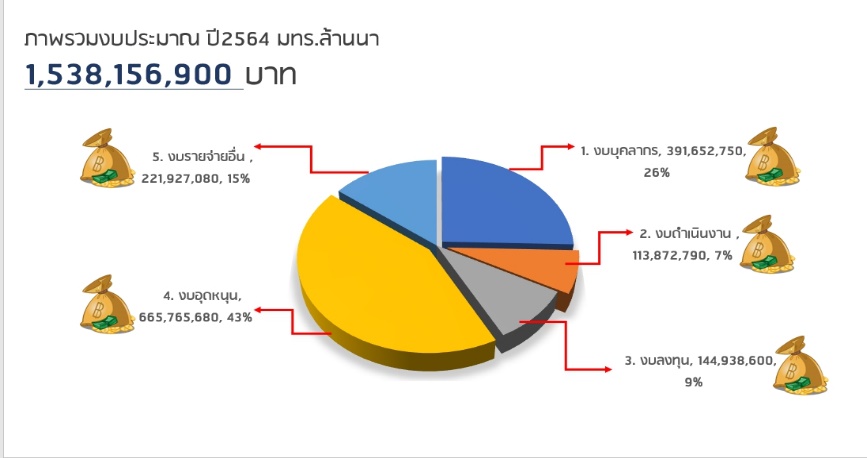 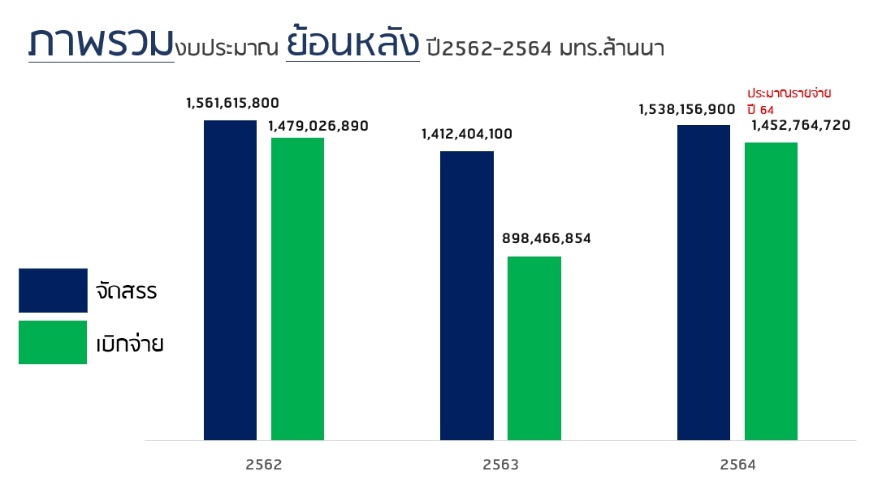 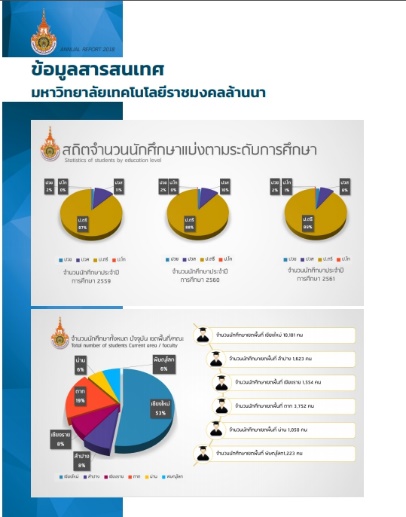 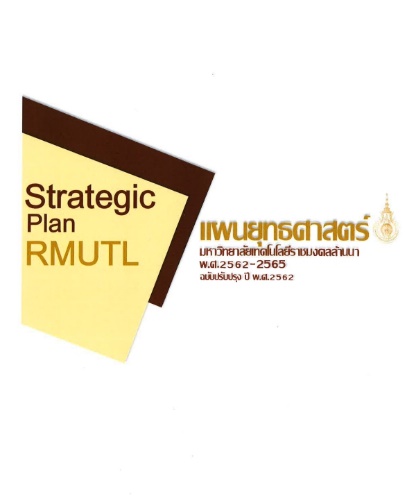 ภาพ ตัวอย่างเอกสารการจัดทำแผนงานโครงการงบประมาณที่มีหลากหลายรูปแบบเอกสารการจัดทำแผนในรูปแบบใหม่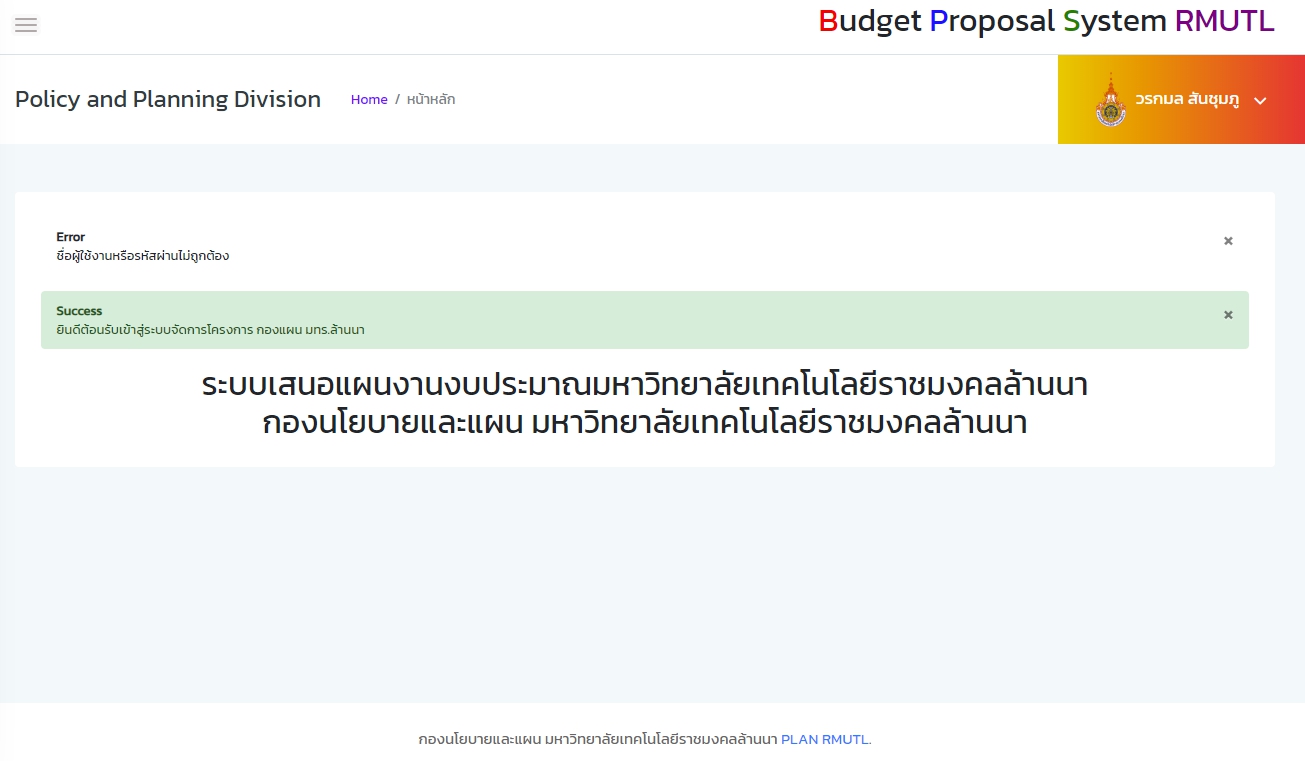 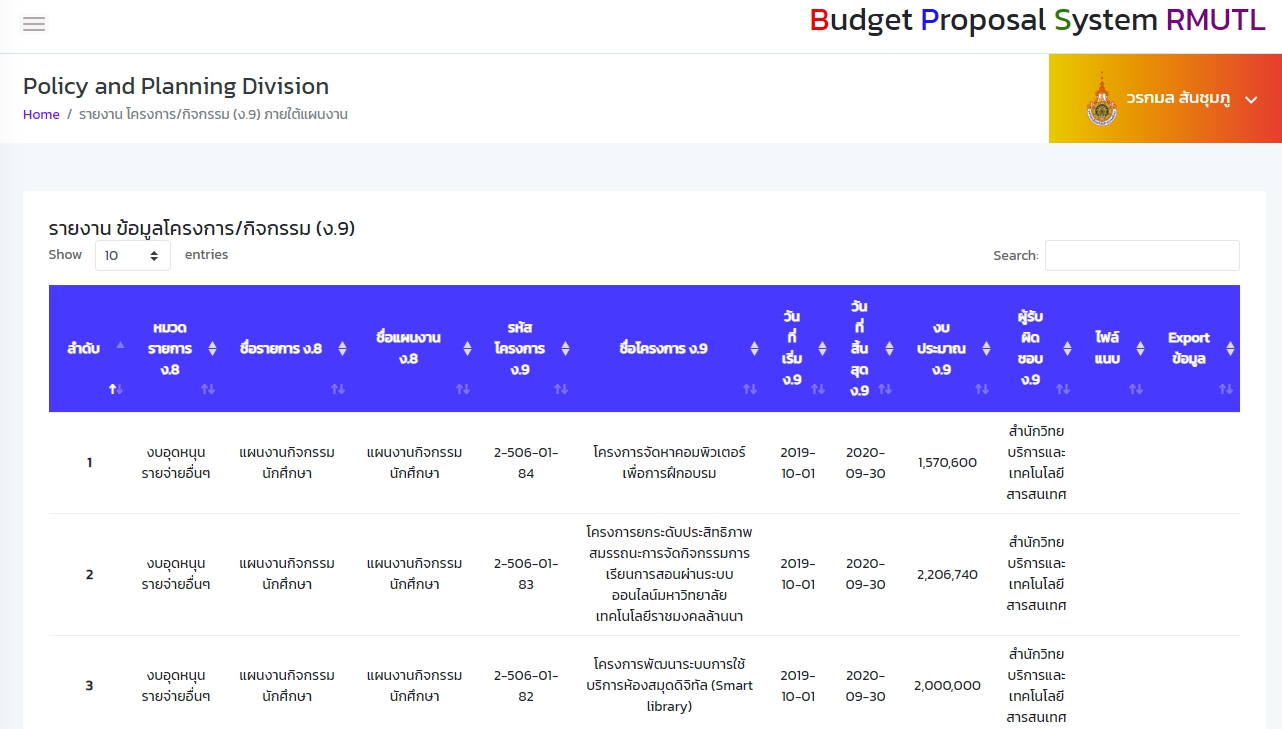 ภาพ ตัวอย่างเอกสารการจัดทำแผนงานโครงการงบประมาณผ่านระบบสารมนเทศรูปแบบใหม่8.ปัจจัยความสำเร็จ1. ได้แนวปฏิบัติที่ดีการรูปแบบกระบวนการเสนอโครงการและรายงานผลโครงการผ่านระบบสารสนเทศเพื่อสนับสนุนงานด้านนโยบายและแผน อย่างมีประสิทธิภาพ 2. ได้ระบบสารสนเทศเพื่อสนับสนุนงานด้านนโยบายและแผนที่สามารถรองรับการจัดทำแผนงานงบประมาณในปีงบประมาณ 2565 3.  มีการแนวปฏิบัติที่ดีมาใช้งานจริง และมีการขยายผลนำรูปแบบการทำงานติดตามผลการดำเนินโครงการและทดลองใช้ กับกลุ่มงานติดตามและประเมินผลโครงการ4. ได้ระบบสารสนเทศ เพื่อเป็นแนวปฏิบัติในการจัดทำแผนงานโครงการผ่านระบบอนไลน์9.ปัญหาอุปสรรคและข้อเสนอแนะ แนวทางการพัฒนาต่อไปแนวทางการพัฒนาต่อจะมีการขยายผลนำไปใช้กับกลุ่มงานต่างๆ ภายในหน่วยงาน และภายนอกหน่วยงาน รวมถึง อาจมีข้อผิดพลาดในบางขั้นตอน ซึ่งบางขั้นตอนยังคงต้องใช้ บุคคลเข้าทำงานแทนระบบสารสนเทศต้องรอทำการพัฒนาต่อไปกิจกรรมวิธีการสู่ความสำเร็จตัวชี้วัดผลการดำเนินงาน1.การบ่งชี้ความรู้-ตั้งคณะกรรมการจัดการความรู้ (KM) -คณะกรรมการจัดการความรู้ (KM) แลกเปลี่ยนเรียนรู้ โดยกำหนด Knowledge Mapping โดยเน้นประเด็น(คำสั่งตั้งคณะกรรมการจัดการความรู้ (KM) และกำหนดประเด็นความรู้ จัดแผนและข้อเสนอโครงการ)คณะกรรมการจัดการความรู้ (KM)1. ได้แต่งตั้งคณะกรรมการจัดการความรู้(KM) กนผ.2. จัดทำแผนการดำเนินโครงการ3. คณะกรรมการจัดการประชุมกำหนดประเด็นความรู้ วันที่ 30 – 31 กรกฎาคม 2563โดยคัดเลือกจากการเสนอหัวข้อองค์ความรู้ของตัวแทนแต่ละกลุ่มงาน และคัดเลือกเหลือ 1 การปรับรูปแบบกระบวนการเสนอโครงการและรายงานผลโครงการผ่านระบบสารสนเทศเพื่อสนับสนุนงานด้านนโยบายและแผนโดยกลุ่มงานติดตามและประเมิลผลโครงการเป็นผู้พัฒนา2.การสร้างและแสวงหาความรู้- คณะกรรมการดำเนินการประชุมจัดกิจกรรมเพื่อแลกเปลี่ยนเรียนรู้ ร่วมกับบุคลากรสำนักส่งเสริมวิชาการและงานทะเบียน จำนวน 2 ครั้ง         - ครั้งที่ 1 วันที่  30 – 31 กรกฎาคม 2563คัดเลือกองค์ความรู้จากกิจกรรมบ่งชี้ความรู้        - ครั้งที่ 2 วันที่  13  สิงหาคม กรกฎาคม 2563นำเสนอการพัฒนาระบบ สาธิตการใช้งาน     - กำหนดให้บุคลากรแต่ละคนหรือตัวแทนแต่ละกลุ่มงานได้แสดงความคิดเห็นคนละ 3-5 นาที  - บันทึกรายละเอียดความคิดเห็นที่ได้มีการแลกเปลี่ยนมีการแลกเปลี่ยนเรียนรู้อย่างน้อย 2 ครั้ง1. ประชุมครั้งที่ 2 นำเสนอการพัฒนาระบบ วันที่  13  สิงหาคม กรกฎาคม 25633.การจัดความรู้ให้เป็นระบบ-คณะกรรมการดำเนินงานสรุปประเด็นเก็บรวบรวมข้อมูล -นำความรู้ที่ได้จากการแลกเปลี่ยนเรียนรู้มา ปรับปรุงทบทวนให้เป็นองค์ความรู้สำหรับการปรับปรุงพัฒนาระบบมีการสรุปความรู้ที่ได้จากการแลกเปลี่ยนเรียนรู้จากบันทึกการเล่าเรื่องการแลกเปลี่ยนเรียนรู้ผ่านกลุ่มไลน์ เพื่อสรุปรวมรวมปัญหา ข้อเสนอแนะ และทำการปรับปรุงแก้ไข4.การประมวลและกลั่นกรองความรู้- คณะกรรมการเรียบเรียง สรุปประเด็นและกลั่นกรองความรู้จากการแลกเปลี่ยนรู้ ให้ได้ประเด็นที่จะทำการพัฒนา ปรับปรุงแก้ไข และจัดเรียงลำดับความสำคัญของการปรับปรุงระบบจัดกิจกรรมเพื่อให้แลกเปลี่ยนเรียนรู้เรื่อง- พัฒนาระบบกระบวนการเสนอโครงการและรายงานผลโครงการผ่านระบบสารสนเทศเพื่อสนับสนุนงานด้านนโยบายและแผนปรับปรุงระบบตามคำแนะนำ และทดใช้งานในปีงบประมาณต่อไป5.การเข้าถึงความรู้- เสนอองค์ความรู้ที่ได้สังเคราะห์เรียบร้อย แล้วแก่ผู้บริหาร ในการเข้าถึงองค์ความรู้- คณะกรรมการมีการกำหนดวิธีเข้าถึงความรู้ ผ่านเครื่องมือเทคโนโลยีสารสนเทศ1. เผยแพร่ทางเว็บไซต์2. จัดทำเอกสารคู่มือ3. การประชุม, อบรม, กิจกรรมแลกเปลี่ยนเรียนรู้- นำระบบกระบวนการเสนอโครงการและรายงานผลโครงการผ่านระบบสารสนเทศเพื่อสนับสนุนงานด้านนโยบายและแผนออนไลน์ที่พัฒนาขึ้น นำเข้าที่ประชุมหน่วยงาน- สรุปผลการใช้งานคู่มือการใช้งาน และจัดทำช่องทางเผยแพร่ข้อมูลผ่านเว็บไซต์ กนผ.6.การแบ่งปันแลกเปลี่ยนความรู้- แบ่งบันระบบดังกล่าวนำไปประยุกต์ใช้กับงานระบบกระบวนการเสนอโครงการและรายงานผลโครงการผ่านระบบสารสนเทศเพื่อสนับสนุนงานด้านนโยบายและแผนภายใน กนผ.- นำเสนอองค์ความรู้ เพื่อแลกเปลี่ยนเรียนรู้ในงาน KM Dayมีการแบ่งบันความรู้ในหน่วยงานอย่างน้อย 1 ครั้งนำระบบไปประยุกต์ใช้งานทดลองกับกลุ่มงานติดตามและประเมินผลโครงการ7.การเรียนรู้แบ่งบันระบบดังกล่าว ในแต่ละหน่วยงานภายใน กนผ. หรือบันทึกข้อความแจ้งเวียนให้หน่วยงานที่เกี่ยวข้องในมหาวิทยาลัย เพื่อนำระบบดังกล่าวไปประยุกต์ใช้กับงานด้านนโยบายและแผนบันทึกข้อความแจ้งเวียนให้หน่วยงานภายในและหน่วยงานภายนอกบันทึกข้อความแจ้งเวียนให้หน่วยงานภายในกลุ่มงานปัญหา/อุปสรรคแนวทางการแก้ไข/ข้อเสนอแนะงานบริหารและยุทธศาสตร์- บุคลากรมีจำนวนไม่เพียงพอต่องานที่ได้รับมอบหมาย เนื่องจากปัจจุบันนโยบายมุ่งการทำงานเชิงรุกมากกว่างานประจำ- ควรจัดทำ Flow chart ของงาน เกี่ยวกับการบริหารโครงการทั้งหมดของมหาวิทยาลัย งานบริหารและยุทธศาสตร์- ขาดข้อมูลยุทธศาสตร์ที่เป็นฐานข้อมูลกลาง (Data Center)- หน่วยงานที่ดำเนินการเกี่ยวกับการของบประมาณดำเนินโครงการ                  ให้ผ่านกองนโยบายและแผน เพื่อใช้ในการเก็บข้อมูลโครงการที่ดำเนินงานในปีนี้เพื่อพัฒนาปีต่อไป- เก็บข้อมูลโครงการนอกแผน ผ่านระบบ Data Centerงานบริหารและยุทธศาสตร์- ไม่มีการถ่ายทอดแผนยุทธศาสตร์อย่างชัดเจน- เป็นไปตามนโยบายผู้บริหารงานแผนการเงินและงบประมาณ- การจัดทำงบประมาณรายรับ ปรับไปตามนโยบายผู้บริหาร ไม่มีระเบียบและเกณฑ์การจัดสรร- การจัดทำคู่มือปฏิบัติงานเพื่อเป็นแนวปฏิบัติให้กับผู้บริหารประกอบการพิจารณานโยบายงานแผนการเงินและงบประมาณ- งบประมาณแผ่นดิน ยังไม่มีความชัดเจนในแง่การบริหารโครงการ จากนโยบายผู้บริหาร- การจัดทำคู่มือปฏิบัติงานเพื่อเป็นแนวปฏิบัติให้กับผู้บริหารประกอบการพิจารณานโยบายงานแผนการเงินและงบประมาณ- สิ่งที่ได้จากรัฐมา เช่น ครุภัณฑ์ สิ่งก่อสร้าง ไม่มีแผนการจัดทำไว้ล่วงหน้า ซึ่งไม่มีแผนที่มาตอบยุทธศาสตร์ของมหาวิทยาลัยอยากให้คณะมีส่วนในการจัดทำแผนของคณะ และส่งข้อมูลดังกล่าวมายังมหาวิทยาลัยงานแผนการเงินและงบประมาณ- Data Center ไม่ตรงกับความต้องการ- ต้องให้ความต้องการกับทางผู้จัดทำ Data Center งานติดตามและประเมินผล- อยากให้มีมาตรการ และเครื่องมือในการติดตาม และผลการบังคับใช้ที่เป็นรูปธรรม- ใช้ระบบสารสนเทศในการเก็บโครงการ ตัวอย่างเช่น eMERSCR - นโยบายที่ชัดเจนจากผู้บริหาร 